 Про внесення змін до рішення чергової  39 сесії Боярськоїміської  ради VII скликання  від 21.12.2017 року  № 39/1259“Про затвердження міського бюджету на 2018 рік”Керуючись пп. 23 п.1 ст. 26 Закону України "Про місцеве самоврядування в Україні", Бюджетним кодексом України, рішенням Боярської міської ради VII скликання  від 21.12.2017 року  № 39/1259  “Про затвердження міського бюджету на 2018 рік”,  для забезпечення фінансування першочергових видатків бюджету, -БОЯРСЬКА МІСЬКА РАДАВ И Р І Ш И Л А:ЗАГАЛЬНИЙ ФОНД    В межах планових асигнувань1. Провести перерозподіл видаткової частини загального фонду міського бюджету, а саме: по ТКВКБМС 8230 КЕКВ 2610 збільшити асигнування на 90 000,00 грн. (поточні видатки ГФ «Боярський Міський патруль»)по ТКВКБМС 6030 КЕКВ 2610 зменшити асигнування на 90 000,00 грн. (програма ОСББ)3. Внести відповідні зміни до додатків 3,7 «Рішення про затвердження міського бюджету на 2018 рік».4. Контроль за виконанням даного рішення покласти на першого заступника   міського голови Шульгу В.В.Підготувала:Начальник відділу  фінансів, економічного розвитку та торгівлі			         Н.І.МУСІЄНКОПогоджено:Перший заступник міського голови 	                   В.В. ШУЛЬГАВ.о.начальника юридичного  відділу   		         Г.С.ПИЛИПЧУК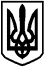 МІСЬКИЙ ГОЛОВА  О.О. ЗАРУБІН Згідно з оригіналом: СЕКРЕТАР РАДИ О.Г. Скринник